نظر به اهمیت تدوین پایان نامه کارشناسی ارشد و جهت ارتقاء کیفیت و جلوگیری از طولانی شدن دوره، رعایت مراحل ذیل در فرایند تنظیم پروپوزال (پیشنهاد طرح ) و انجام مراحل دفاع ضروری است.دانشجویان در نیمسال سوم باید ، ضمن اخذ واحدهای درسی، موضوع و پروپوزال پایان نامه خود را تا پایان ترم به تائید و تصویب گروه برسانند. در این خصوص لازم است ابتدا عنوان پیشنهادی را همراه با بیان کلی مساله ، سئوالات محوری و روش تحقیق با مدیرگروه رایزنی نموده و پس از موافقت با استاد راهنمای پیشنهادی از جانب دانشجو، پیشنهاد خود را زیر نظر استاد راهنما در قالب فرم پیشنهاد طرح تحقیق کامل و با امضاء استاد راهنما بهگروه مربوطه ارائه نمایند. جهت جلوگیری از دوباره کاری و حفظ مالکیت معنوی آثار علمی (در مراحل تدوین پایان نامه) لازم است گواهی لازم از سایت iran doc ویا برخی اطلاعات علمی در اختیار دانشگاهها، توسط دانشجو اخذ و در اختیار گروه قرار گیرد. مدیرگروه با ملاحظه مستندات مجوز ثبت پیشنهاد پایان نامه اظهار خواهد کرد. حداکثر زمان تصویب پروپوزال تا پایان ترم سوم تحصیلی ( برای دانشجویان ورودی مهر ماه حداکثر آخر دی ماه سال بعد و برای دانشجویان ورودی بهمن ، آخر خرداد دو سال بعد )             می باشد.پس از تصویب پروپوزال ، دانشجویان حداکثر یک نیمسال تحصیلی برای تدوین و دفاع از پایان نامه فرصت خواهند داشت. (برای دانشجویان ورودی مهر حداکثر آخر تیر ماه دو سال بعد و برای دانشجویان ورودی بهمن آخر دی ماه دو سال بعد).دانشجویان موظفند در فاصله تدوین و نگارش پایان نامه،گزارش پیشرفت کار، طبق فرم گزارش سه ماهه ، که به تائید استاد راهنما رساند شده باشد به گروه تحویل نمایند . پس از تائید اتمام پایان نامه توسط استاد راهنما ، دانشجو یک نسخه از پایان نامه را به دفتر تحصیلات تکمیلی تحویل نماید. در این مرحله وصول پایان نامه ، اداره تحصیلات تکمیلی زمان تحویل پایان نامه را ثبت میکند. با تائید ارائه پایان نامه از جانب گروه، تحویل داور منتخب گروه خواهد شد. استاد داور می تواند عندالزوم اصلاحات پیشنهادی را قبل از جلسه دفاعیه به دانشجو منتقل و در غیر اینصورت بلامانع بودن برگزاری جلسه دفاعیه را اعلام نماید.جلسه دفاعیه با هماهنگی مدیریت گروه حداکثریکماه پس از تحویل پایان نامه به گروه و آموزش برگزار خواهد شد. و دراین خصوص، لازم است دانشجو به سقف زمانی تعیین شده توجه نموده و زمان تحویل پایان نامه را به گونه ای تنظیم نماید تا از مهلت مقرر به نحو احسن استفاده شود. از اینرو زمان مقرر برای تدوین و دفاع پایان نامه حداقل 6 ماه از ثبت پروپوزال می باشد. دانشجویان توجه کنند، ثبت رسمی زمان پروپوزال درآموزش تحصیلات تکمیلی (که توسط آموزش به دانشجو ابلاغ خواهد شد)  ملاک شروع کار پایان نامه است . احترام  و رعایت مالکیت معنوی آثار علمی و رعایت اخلاق در پژوهش از جمله اصول لازم الرعایه در مراحل پروپوزال و تدوین پایان نامه است. معاونت پژوهشی مؤسسه در این مورد مراقبت های لازم را اعمال خواهد نمود، لیکن دانشجو از مسئولیت صیانت از مالکیت معنوی سایر محققین مبرا نیست. در صورت ملاحظه موارد خلاف موازین اخلاق در پژوهش ، عواقب مربوطه متوجه دانشجو خواهد بود. دراین خصوص لازم است فرم مربوط به حفظ مالکیت معنوی آثار علمی در بدو شروع به تدوین پایان نامه ، از جانب دانشجو مورد پذیرش قرار گیرد.گرچه انتخاب استاد راهنما با نظر مدیرگروه انجام می پذیرد، لیکن جهت مساعدت به دانشجویان مقیم شهرستانها ، امکان استفاده از استادان راهنمای بومی شهر محل سکونت وجود دارد. در این صورت استاد راهنما باید حداقل استادیار گروههای آموزشی ذیربط و ترجیحاً از جمله اعضاء هیات علمی دانشگاهها و مؤسسات آموزش عالی دولتی باشد. هزینه ایاب و ذهاب در زمان برگزاری جلسه دفاعیه (تهران و یا محل مؤسسه ) بر عهده دانشجو می باشد. دانشجویان موظفند قبل از دفاع،کلیه امور مربوط به تسویه حساب و غیره را انجام دهند.مسئولیت به تاخیر افتادن فعالیت ها، بواسطه عدم مراجعه به امور مربوط در مؤسسه ، بر عهده دانشجو خواهد بود.دانشگاه البرز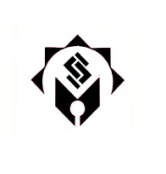 شیوه نامه تصویب پروپوزال و تدوین پایان نامه با تکیه بر زمانبندیدانشگاه البرز